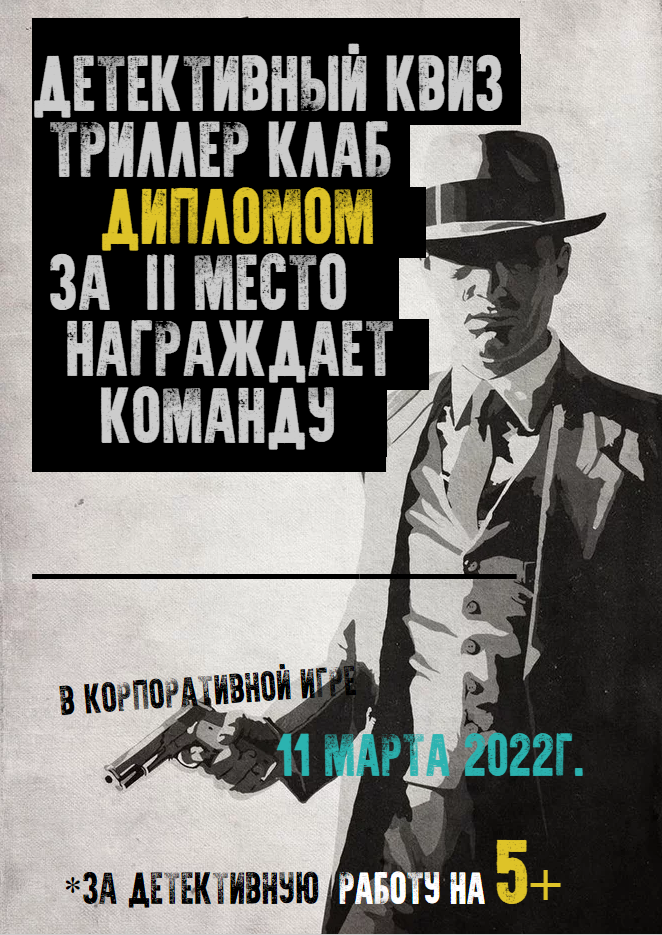        Волдеморт    